SAINT CLAIR AREA HIGH SCHOOLALL CLASS REUNION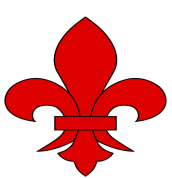 Saturday, July 13, 201312 Noon to 7 p.m.Saint Clair Fish & Game*Food By Christy Joy  *Beer, Soda and Water     *Music and Good Times        *Don’t Forget to Bring your Lawn Chairs!Name ____________________________________________________Address _________________________________________________Telephone No. ______________________ Class of __________Number Attending ______________________________________Adults Only!  No One Under 21 Years of Age Allowed!$35.00 Per Person Due by June 22, 2013Make checks payable to SCAHS and send to:  SCAHS, P.O. Box 2, Orwigs-burg, PA 17961.  Your cancelled check will be your confirmation.